Załącznik nr 1OPIS  SAMOCHODU CIĘŻAROWEGO SKRZYNIOWEGO NISSAN CABSTAR 
O DOPUSZCZALNEJ MASIE CAŁKOWITEJ DO 3,5 T.:samochód ciężarowy skrzyniowy o dopuszczalnej masie całkowitej do 3,5 t. NISSAN Cabstar Typ: SBFTL0Numer VIN: VWASBFTL053823431rok produkcji : 2006data pierwszej rejestracji 04/04/2006silnik wysokoprężny – Dieselpojemność silnika 2953,00 cm 3moc: 95 KMmasa własna: 350 kgprzebieg: 162 286,00 kmnorma spalin: w ramach zastosowania dyrektywy: 70/220/EWG lub 88/77 EWGDMC: 3500 kg, prawo jazdy kat. Bzabudowa typu: skrzynia wywrotkadopuszczalna ładowność: 1040 kgkabina: 3-osobowakierownica: regulowanawspomaganie układu kierowniczegopojazd przystosowany do ruchu prawostronnego.przyczyny decyzji o sprzedaży: wycofanie z eksploatacji po nabyciu nowego sprzętuDOKUMENTACJA FOTOGRAFICZNA: 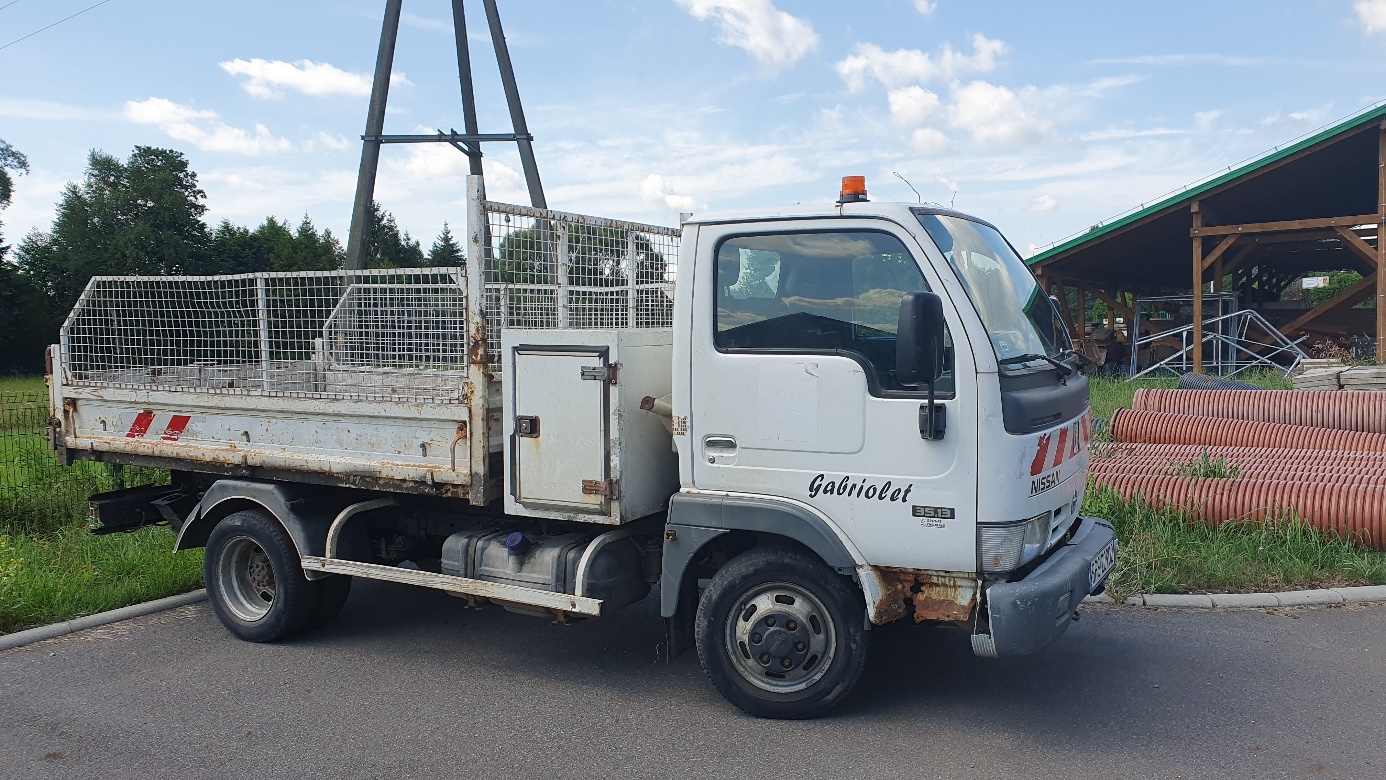 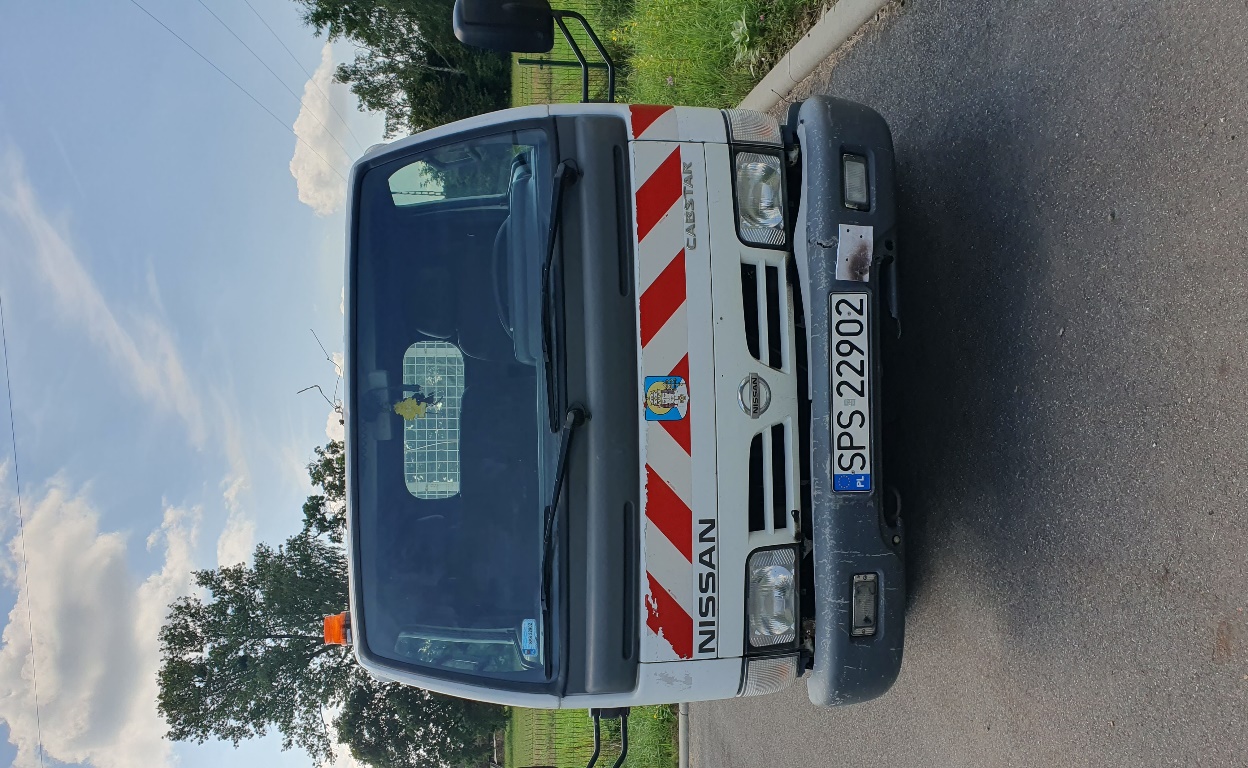 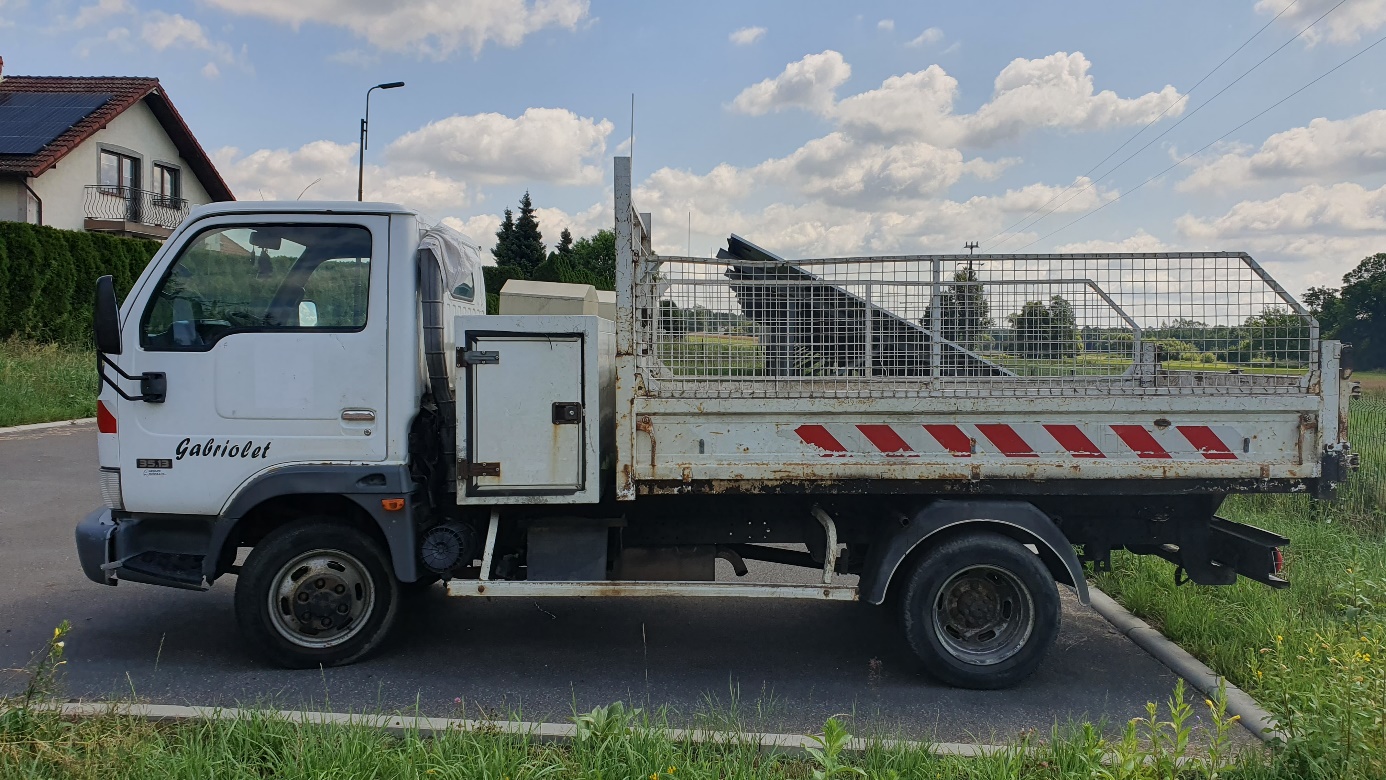 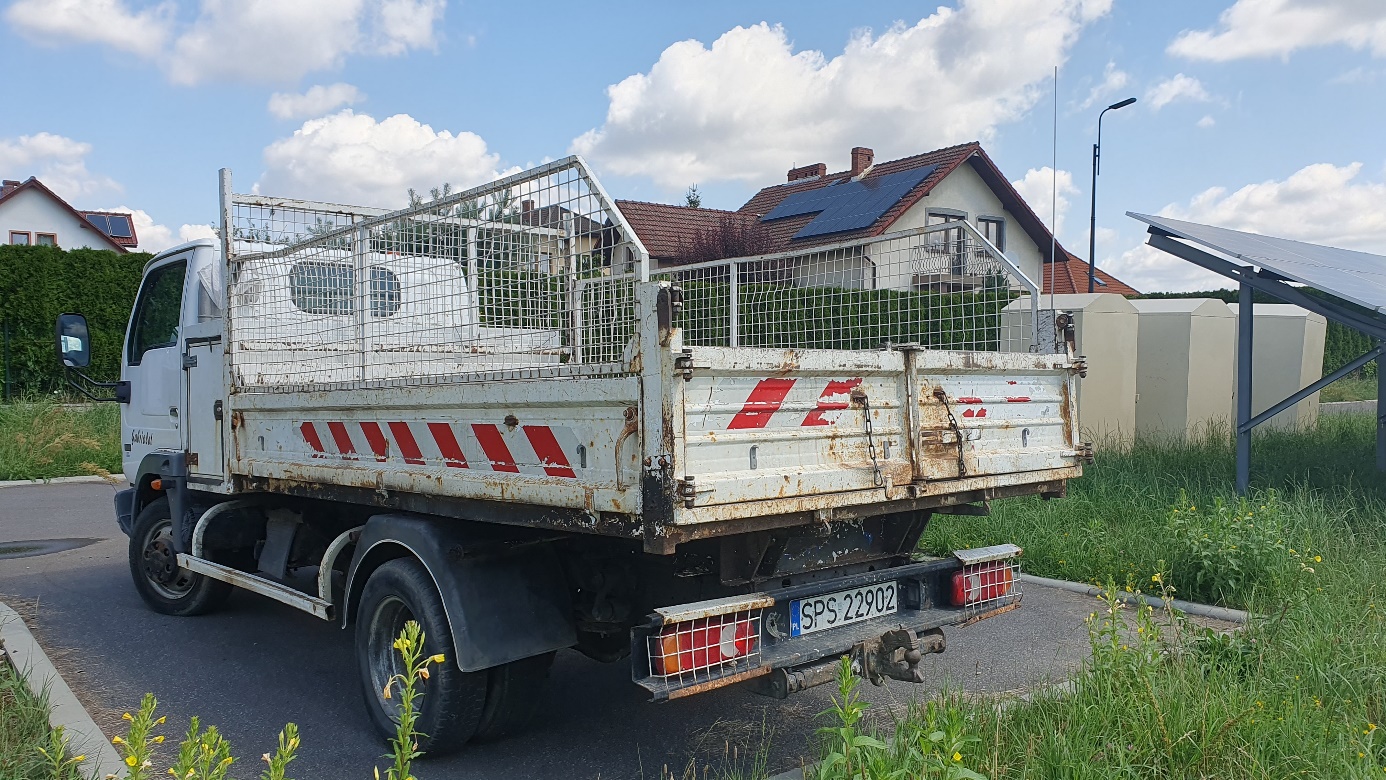 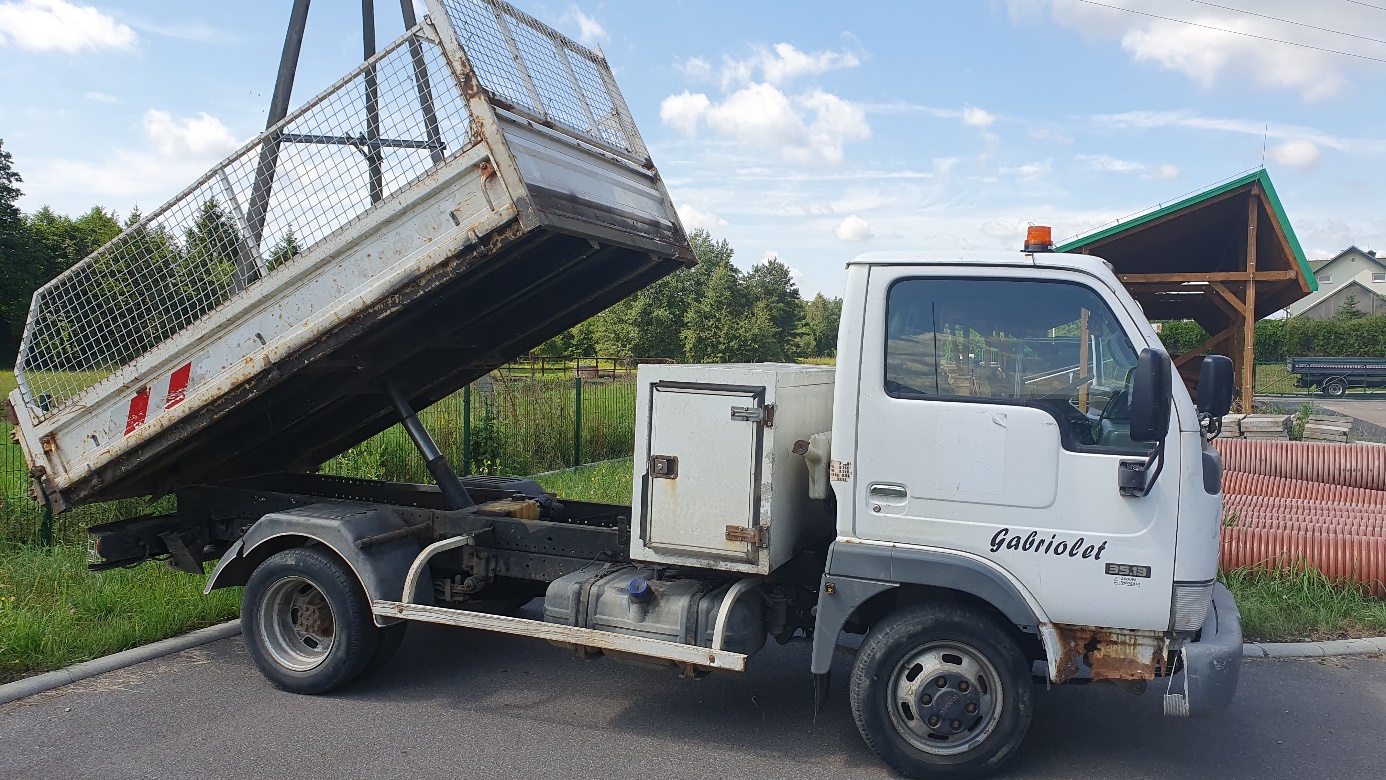 